Publicado en 07012 el 14/02/2017 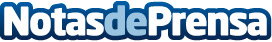 Música para escuchar mientras preparas un asado de carne argentinaDentro de los placeres de la vida, nada mejor quede vez en cuando uno prepare un buen entrecot argentino a la parrilla. Esta delicia, que luego se degustará, según la ocasión con diferentes personas debe ser acompañada con música ad-hoc. Van aquí entonces las diferentes sugerencias por ALosBifesDatos de contacto:daniel oscar cuffia alvarez665130297Nota de prensa publicada en: https://www.notasdeprensa.es/musica-para-escuchar-mientras-preparas-un Categorias: Gastronomía Música http://www.notasdeprensa.es